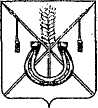 АДМИНИСТРАЦИЯ КОРЕНОВСКОГО ГОРОДСКОГО ПОСЕЛЕНИЯКОРЕНОВСКОГО РАЙОНАПОСТАНОВЛЕНИЕот 22.10.2019   		                                                  			  № 1041г. КореновскО проекте решения Совета Кореновского городского поселения Кореновского района «Об установлении налога на имущество физических лиц»В соответствии с решением Совета Кореновского городского                         поселения Кореновского района от 22 апреля 2014 года № 426 «Об утверждении Положения «О порядке внесения проектов нормативных правовых актов в Совет Кореновского городского поселения»,                                 администрация Кореновского городского поселения Кореновского                                    района п о с т а н о в л я е т:1. Согласиться с проектом решения Совета Кореновского                         городского поселения Кореновского района «Об установлении налога на имущество физических лиц». 2. Направить проект решения «Об установлении налога на имущество физических лиц» в Совет Кореновского городского поселения Кореновского района для рассмотрения в установленном порядке (прилагается).3. Назначить представителем главы Кореновского городского                       поселения Кореновского района при обсуждении данного проекта                           решения в Совете Кореновского городского поселения начальника                       финансово-экономического отдела администрации Кореновского городского поселения Ю.А. Киричко.4. Общему отделу администрации Кореновского городского поселения Кореновского района (Питиримова) обеспечить размещение настоящего постановления на официальном сайте администрации Кореновского    городского поселения Кореновского района в информационно-телекоммуникационной сети «Интернет».5. Постановление вступает в силу со дня его подписания.Исполняющий обязанности главыКореновского городского поселенияКореновского района					                                   Р.Ф. ГромовПРОЕКТ РЕШЕНИЯСовета Кореновского городского поселения Кореновского районаот ____________   					                                       № ___                                                            г. Кореновск Об установлении налога на имущество физических лицВ соответствии со статьями 12,15, главой 32 Налогового кодекса Российской Федерации,  Федеральным законом от 6 октября 2003 года                           № 131-ФЗ «Об общих принципах организации местного самоуправления в Российской Федерации», Законом Краснодарского края от 4 апреля 2016 года № 3368-КЗ «Об установлении единой даты начала применения на территории Краснодарского края порядка определения налоговой базы по налогу на имущество физических лиц исходя из кадастровой стоимости объектов налогообложения», Уставом Кореновского городского поселения Кореновского района, Совет Кореновского городского поселения Кореновского района           р е ш и л:1. Установить на территории Кореновского городского поселения Кореновского района (далее – Кореновское городское поселение) налог на имущество физических лиц.2. Установить следующие налоговые ставки исходя из кадастровой стоимости объекта налогообложения:	3. Налоговая база в отношении объектов налогообложения определяется в соответствии со статьей 403 главы 32 Налогового кодекса Российской Федерации.Налоговая база определяется в отношении каждого объекта налогообложения как его кадастровая стоимость, указанная в государственном кадастре недвижимости по состоянию на 1 января года, являющегося налоговым периодом, с учетом особенностей, предусмотренных статьей 403 Налогового кодекса Российской Федерации.4. Право на налоговую льготу имеют категории налогоплательщиков, определенные статьей 407 главы 32 Налогового кодекса Российской Федерации. Лицо, имеющее право на налоговую льготу, представляет заявление о предоставлении льготы и документы, подтверждающие                             право налогоплательщика на налоговую льготу, в налоговый орган по своему выбору.5. От уплаты налога на имущество физических лиц освобождаются вдовы (вдовцы) Героев Советского Союза, Героев Российской Федерации и полных кавалеров ордена Славы.6. Налог уплачивается по месту нахождения объекта налогообложения на основании налогового уведомления, направляемого налогоплательщику налоговым органом.7. Признать утратившими силу:7.1. С 01 января 2020 года решение Совета Кореновского городского поселения Кореновского района от 28 ноября 2018 года № 455 «О внесении изменений в решение Совета Кореновского городского поселения Кореновского района от 28 сентября 2016 года № 227 «Об установлении налога на имущество физических лиц».7.2. Решение Совета Кореновского городского поселения Кореновского района от 28 сентября 2016 года № 227 «Об установлении налога на имущество физических лиц».8. Настоящее решение подлежит опубликованию и размещению на официальном сайте администрации Кореновского городского поселения Кореновского района в информационно-телекоммуникационной сети «Интернет».9. Копию настоящего решения направить в Межрайонную инспекцию Федеральной налоговой службы России № 14 по Краснодарскому краю для руководства в работе.10. Контроль за выполнением настоящего решения возложить на постоянную комиссию по вопросам правопорядка и законности Совета Кореновского городского поселения Кореновского района (Бурдун).11. Настоящее решение вступает в силу с 1 января 2020 года, но не ранее чем по истечении одного месяца со дня его официального опубликования и не ранее 1-го числа очередного налогового периода.ПРИЛОЖЕНИЕк постановлению	администрацииКореновского городского поселенияКореновского районаот 22.10.2019  № 1041№Налоговая ставка, %Объекты налогообложения	10,3	1. Жилые дома, части жилых домов, жилые помещения (квартиры, комнаты), части квартир;2. Единые недвижимые комплексы, в состав которых входит хотя бы одно жилое помещение (жилой дом);3. Хозяйственные строения или сооружения, площадь каждого из которых не превышает 50 кв. м. и которые расположены на земельных участках, предоставленных для ведения личного подсобного, дачного хозяйства, огородничества, садоводства или индивидуального жилищного строительства;4. Гаражи и машино-места, в том числе расположенные в объектах налогообложения, указанных в строке 3 таблицы	20,31. Объекты незавершенного строительства в случае, если проектируемым назначением таких объектов является жилой дом	30,51. Объекты налогообложения, включенные в перечень, определяемый в соответствии с пунктом 7 статьи 378.2 НК РФ;2. Объекты налогообложения, предусмотренные абзацем вторым пункта 10 статьи 378.2 НК РФ;3. Объекты налогообложения, кадастровая стоимость каждого из которых превышает 300 000 000 рублей0,51. Объекты налогообложения, включенные в перечень, определяемый в соответствии с пунктом 7 статьи 378.2 НК РФ;2. Объекты налогообложения, предусмотренные абзацем вторым пункта 10 статьи 378.2 НК РФ;3. Объекты налогообложения, кадастровая стоимость каждого из которых превышает 300 000 000 рублей	40,3Прочие объекты налогообложенияИсполняющий обязанности главыКореновского городского поселенияКореновского района			                                   Р.Ф. ГромовПредседатель Совета Кореновского городского поселения Кореновского района                                   Е.Д. Деляниди